БАШҠОРТОСТАН РЕСПУБЛИКАҺЫ                                      РЕСПУБЛИка БАШКОРТОСТАН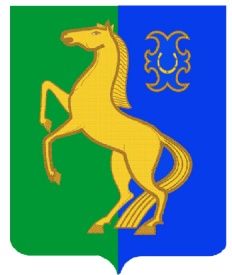             ЙƏРМƏКƏЙ районы                                                       совет сельского поселения        муниципаль РАЙОНЫның                                                  спартакский сельсовет                              СПАРТАК АУЫЛ СОВЕТЫ                                                     МУНИЦИПАЛЬНОГО РАЙОНА            ауыл БИЛƏмƏҺе советы                                                       ЕРМЕКЕЕВСКий РАЙОН452182, Спартак ауыл, Клуб урамы, 4                                              452182, с. Спартак, ул. Клубная, 4    Тел. (34741) 2-12-71                                                                                    Тел. (34741) 2-12-71       Тел. (34741) 2-12-71,факс 2-12-71                                                                  Тел. (34741) 2-12-71,факс 2-12-71       е-mail: spartak_selsovet@maiI.ru                                                                      е-mail: spartak_selsovet@maiI.ru                                           ҠАРАР                                    № 11                    РЕШЕНИЕ                                                                      « 18 »  сентябрь 2019 й.	                                              «18 »  сентября  2019 г.        Об избрании состава Комиссии по соблюдению Регламента Совета,   статусу и этике депутата Совета сельского поселения Спартакский сельсовет муниципального района Ермекеевский  район Республики Башкортостан  В соответствии со статьями 18 Регламента Совета сельского поселения Спартакский сельсовет муниципального района Ермекеевский  район Республики Башкортостан Совет сельского поселения Спартакский сельсовет муниципального района Ермекеевский район Республики Башкортостан решил:1. Сформировать Комиссию  по соблюдению Регламента Совета, статусу и этике депутата в количестве 3-х депутатов.2. Избрать в состав Комиссии по соблюдению Регламента Совета, статусу и этике депутата следующих депутатов:1.Воробей Светлана Анатолиевна - избирательный округ № 2;2.Валеева Гульнара Вазиховна - избирательный округ № 3;3.Козлова Ольга Михайловна - избирательный округ № 5.Глава сельского поселения  Спартакский сельсоветмуниципального района  Ермекеевский  районРеспублики Башкортостан                                                              Ф.Х. Гафурова                                    